CENTRAL DE PRODUÇÃO DE MÍDIA KITPARA LOJISTAS PARCEIROSATENÇÃO: PREENCHA AS DUAS FOLHASPara produção de VT e Tabloide, enviar junto com a ficha a logomarca da loja com boa resolução (mínimo 1000x1000 pixels).Fichas incompletas, produtos não identificados devidamente podem resultar em cancelamento do material;Caso haja informações divergentes entre a condição geral e planilha, será seguido o que está na planilha de produtos;Os materiais finalizados serão entregues por e-mail;Em caso de dúvidas acesse https://conteudo.gazinatacado.com.br/marketing-centralizadoNome da loja:        CNPJ:Como pronunciar o nome da loja? Cidade/Estado: Telefone c/DD	: Nome contato: E-mail: Validade da oferta a ser anunciada (dia/mês/ano) :Quais os 3 produtos que você irá colocar em oferta nos materiais? (Os três primeiro produtos serão usados em VT, spot e carro de som, os demais em tabloide de ofertas digital)(O código acima se refere ao “código GAZIN” para o produto, o mesmo utilizado nas referências de compra)Você terá alguma condição de pagamento ou desconto diferenciados durante a campanha? Descreva:Tipo de material que irá precisar:(    ) VT     (   )Spot de Rádio 30”    (   ) Carro de Som      (   ) Tabloide Digital  (   ) Arte de Whastapp/Stories(    ) Post para facebook ou instagram.  (    )Outro: Qual? _____________                                                  PREENCHA A SEGUNDA PÁGINAESCOLHA APENAS UM TEMA PARA O ANÚNCIO: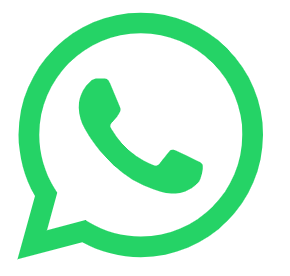 CódigoCatálogo GazinDescrição COMPLETA
(nome/marca/cor/detalhes)Valor à Vista Entrada?Total de parcelasValor da ParcelaValor total a PrazoExemplo: 
11283Refrigerador Brastemp 573L – duas portasR$4.000NÃO10R$400,00R$4.000TEMAS DISPONÍVEISTEMAS DISPONÍVEISTEMAS DISPONÍVEISTEMAS DISPONÍVEISTEMAS DISPONÍVEISBOTA FORA O MELHOR PRA MAMÃE (DIA DAS MÃES) LIQUIDA TOTAL O MELHOR PRO PAIZÃO (DIA DOS PAIS)VEM QUE TEM O MELHOR PRO MOZÃO (DIA DOS NAMORADOS)A HORA É AGORA                                                   O MELHOR PRA CRIANÇADA (DIA DA CRIANÇA)DIA D                                                                        ARRAIÁ XONADO (FESTA JUNINA)MÊS DA ECONOMIA SEMANA DO BRASILSEMANA DA INFORMÁTICA                                     SEMANA DO CLIENTEPINTANDO O 7                                                                     BLACK FRIDAYDESCONTO VALE OURO                                                     NATAL DE OFERTASPONTO ECONÔMICO                                                          SALDÃO DE NATALNOITE AFORA                                                                       SELFIE DA VIRADAANIVERSÁRIO DA LOJA                                                       REINAUGURAÇÃO DA LOJA                                                INAUGURAÇÃO DA LOJA                                                    CHAMA QUE TEM
(VENDAS DURANTE RESTRIÇÃO COMERCIAL – COVID-19)